For Immediate ReleaseArtist Contact & Booking: Dena Taylor Music, 321-243-6211, Information@DenaTaylorMusic.comFor Radio Programmers: www.airplaydirect.com/denatayloryouvechangedWebsite: www.DenaTaylorMusic.comFacebook: www.facebook.com/denataylormusic  Twitter:  www.twitter.com/denataylormusic“You’ve Changed” available at On Site Music Store, Bandcamp - Dena Taylor Music, iTunes, Amazon, CDBaby"With the opening notes of "You've Changed," it's clear that what has changed is that Dena Taylor has confidently taken the reins of her music career and is making bold, risky decisions that are paying off.” – - Bree Noble, Women of Substance Radio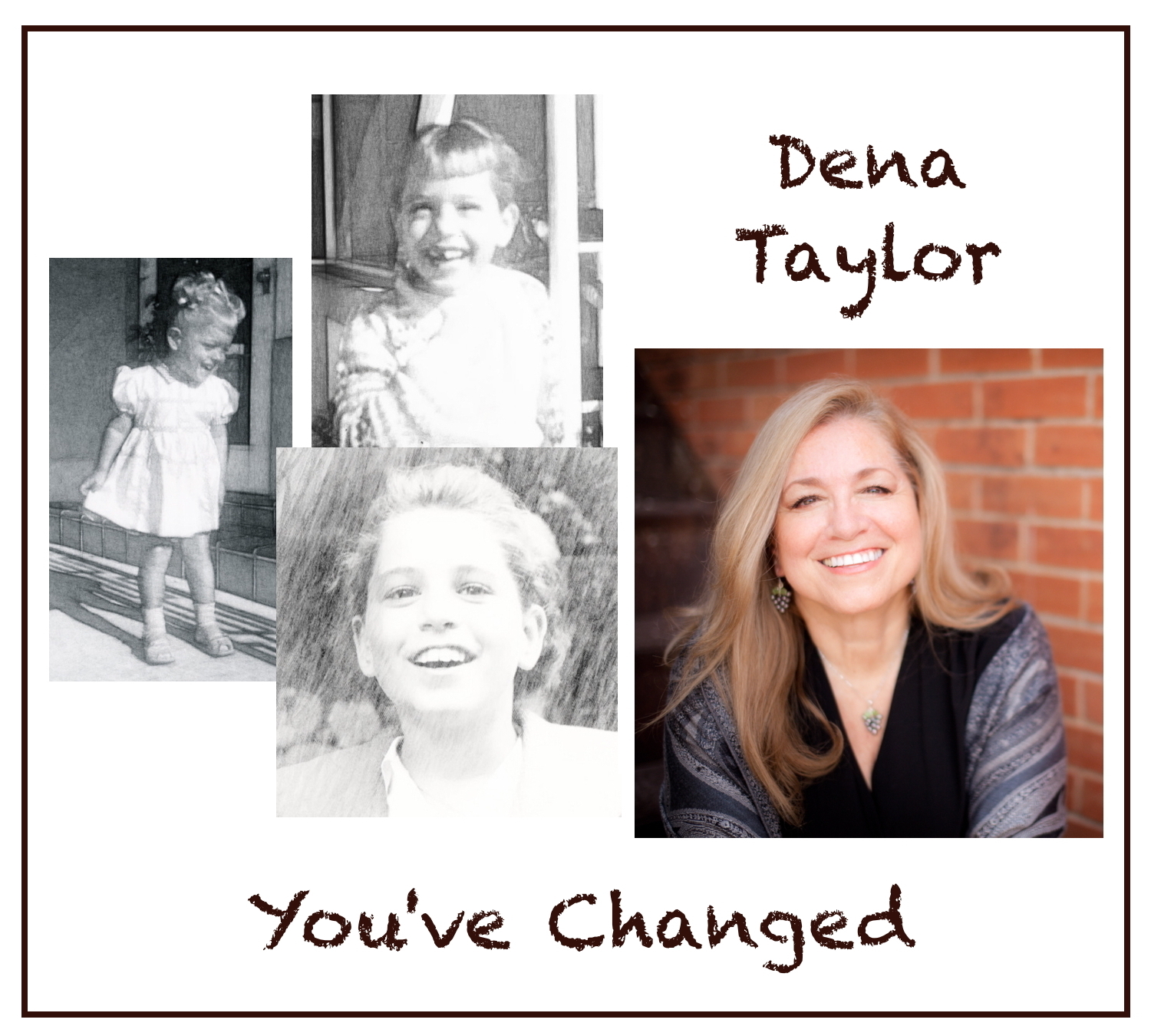 “ … the story that Dena’s voice and the instruments tell is something special.“ – NeuFutur Magazine“Vocalist with an old soul of a voice.” – Jazz Weekly“Lovers of superior ballad singing will definitely want to acquire Dena Taylor's ‘The Nearness Of You.’” – Scott Yarnow, Jazz Critic and Author“As with Dena Taylor's debut album, Round Midnight, this album is definitely not to be missed and the "Certitude" lies in the fact that its wealth of passion transcends even the technical excellence of the musicians involved …” – Max Maffia, Daybox Records (Italy)Austin-based jazz vocalist Dena Taylor releases “You’ve Changed”This newly released CD taps into Dena's passion for the sophisticated lyrics and music of the American Songbook and includes some unexpected treats in homage to her country and blues roots. It’s just the right follow-up to her award winning release, The Nearness of You.Austin, TX – Dena Taylor recorded her new album, “You’ve Changed,” while wondering if it would be her last time to sing and record. The day after it was finished she underwent throat surgery with no promises from doctors that she would even be able to talk after the surgery.  Thankfully, it went well and she now shares the songs from this album and others in intimate settings such as coffee houses, wine bar and wineries. On “You’ve Changed,” Dena leads listeners from her beginnings in country, to blues and ending where she most happily lives - tucked inside the American Songbook. The album features GRAMMY® Award Winning musicians Redd Volkaert on guitar, Floyd Domino on keyboard and organ, and Ernie Durawa on drums, as well as Joey Colarusso on saxophone, Brad Taylor on acoustic bass, and Terry Hale on electric bass. Released in January 2016, airplay for the album has reached the United Kingdom, Amsterdam, Paris, New Zealand and Australia.“The American Songbook tracks were carefully chosen to be a reflection not just of emotion, but to show off the sophistication of the beauty of words and music of that genre,” Dena says. “That’s what I love about the standards, even the silly songs, the use of language is so phenomenal. All the songs, regardless of genre, were also chosen for the emotional connection I have for each of them. This is the album I’ve always wanted to make and feel like I’ve been trying to make for years.” Named “Best Female Jazz Artist of the Year” by Indie Music Channel in 2014, after the release of “The Nearness of You,” Dena honed her craft over the years – spending 12 years abroad serving her country in the U.S. military and, whenever possible, performing with touring USO shows. She reestablished her solo career and released her album “Round Midnight” in 2008. With a voice containing a knowing edge reminiscent of Gladys Knight in her prime, Dena became a “go to” vocalist for national jazz and blues groups touring in Florida.After relocating to Austin, TX, Dena continued her collaboration with some of the best musicians in the jazz, blues and country genres including GRAMMY® Award Winners guitarist Redd Volkaert, keyboardist Floyd Domino and drummer Ernie Durawa. Volkaert and Durawa also worked on her second album, “Certitude” in 2010. One of the tracks from this effort, “Song for My Father,” was rewarded with an IAIRA Certification of "International Top 100 Hit" shortly after its release. The team worked so well together that Dena chose to work with them for her next record in 2014, “The Nearness of You.” She was subsequently named one of the Top Five Vocalists in the Singers Universe "Best Vocalist of the Month" Competition, in addition to the aforementioned IMC 2014 Best Female Jazz Artist of the Year Award.The path to success hasn’t been an easy one for Dena. In 1999 she suffered a horrific car crash, resulting in a traumatic brain injury. The damage was so severe that it took Dena two years to learn to speak and walk again. She persevered through that and a battle with breast cancer to come out on the other side with an outlook on life that allows her to pursue her music with even more zeal. While recording “Lullabies” in October 2014, Dena heard the tragic child abuse story of 3-year-old Scotty McMillan who died from torture and a beating death simply for refusing to eat his breakfast. His needless death led Dena to create The Lullaby Project with a mission statement “To get lullabies into the ears and hearts of those who need soothing.” Based on an approved request, The Lullaby Project sends out the music as a physical copy of the CD or as a Player Gift Box to provide comfort and soothing to people – primarily children – in high stressed or displaced situations. Requests are welcome - especially those from veterans living with PTSD. A portion of all sales made through DenaTaylorMusic.com or DenaTaylor.BandCamp.com support The Lullaby Project.  # # #You’ve ChangedDena TaylorExecutive Producer: Dena Taylor Producer: George CoyneRecorded, mixed and mastered: Parrot Tracks StudiosSound Engineer: George CoyneRelease: January 2016 9 Tracks, Playing Time: 40 MinutesMusicians: Dena Taylor: Vocals, Redd Volkaert: Guitar, Floyd Domino: Keyboard & Organ, Ernie Durawa: Drums, Joey Colarusso: Saxophone, Brad Taylor: Acoustic Bass, Terry Hale: Electric BassTracks:How High the Moon (2:36) (Nancy Hamilton, Morgan Lewis • Lewis  Chappell & Co.)You’ve Changed (4:35) (Bill Carey, Carl Fischer • Fischer Southern Music Pub Co Inc)Silver Wings (3:56) (Merle Haggard • Sony/ATV Tree Publishing)Close Your Eyes (3:05) (Richard Mainegra / Sony/ATV Music Publishing LLC)I Ain’t Got Nothing But the Blues (2:47) (Duke Ellington, Don George, Larry Fotine, Spirit Two Music OBO True Blue Music Publishing Co & Warner Bros Music)Crazy (4:04) (Willie Nelson • ATV Tree Publishing)And I Don’t Care Who Knows (4:02) (Buddy Johnson • Atlantic Record Corp. & WEA International)Speak Low (4:07) (Kurt Weill, Ogden Nash Chappell & Co. & Hampshire House Publishing)The Masquerade Is Over (7:05) (H. Magidson, A. Wrubel / WB Music Corp OBO Bernhardt Music & Music Sales Corp.)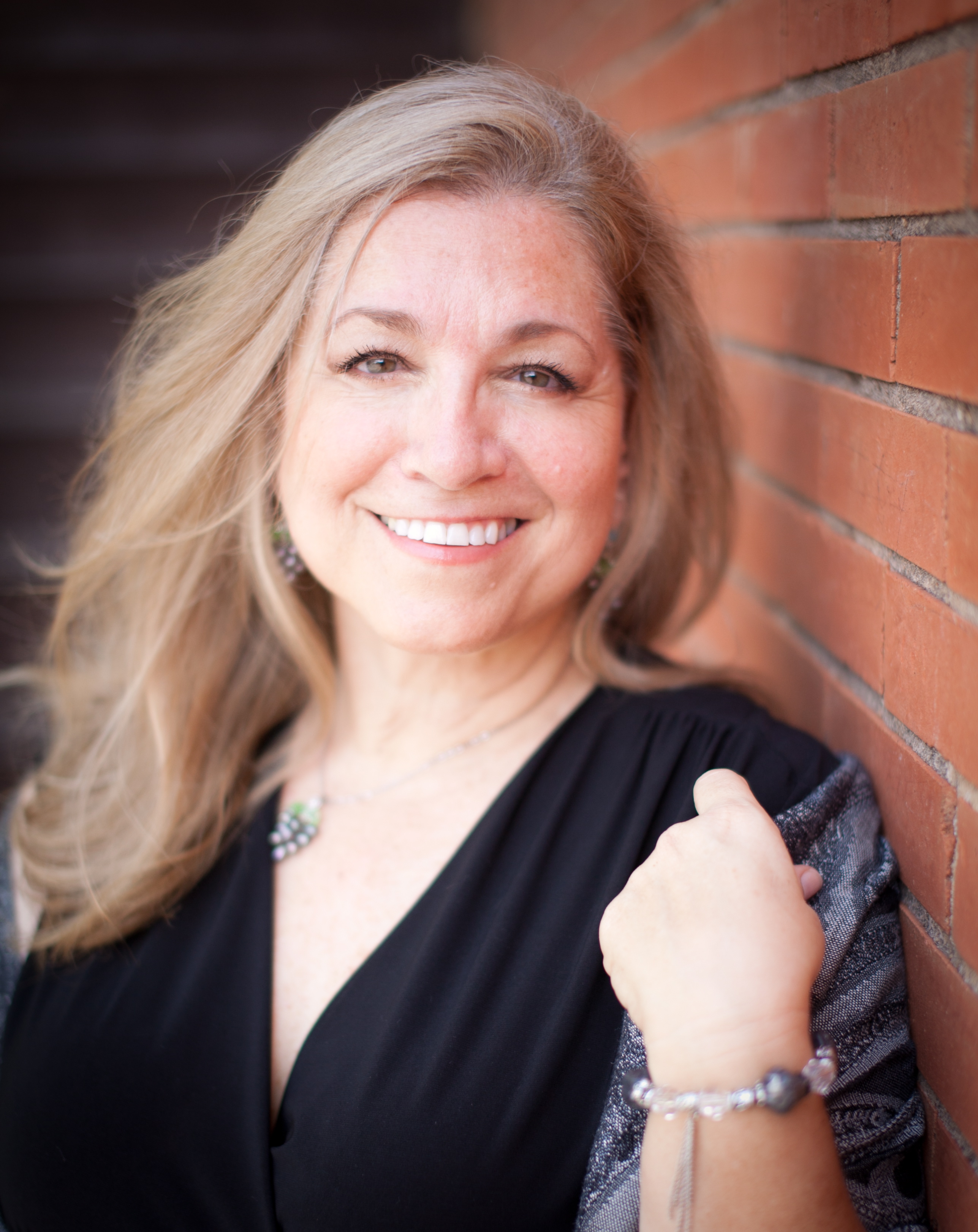 